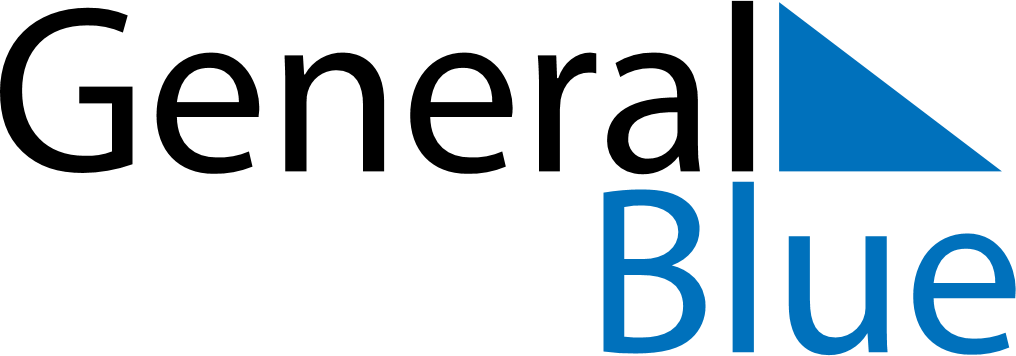 March 2024March 2024March 2024GuyanaGuyanaSundayMondayTuesdayWednesdayThursdayFridaySaturday123456789101112131415161718192021222324252627282930PhagwahGood Friday31